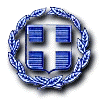 ΕΛΛΗΝΙΚΗ ΔΗΜΟΚΡΑΤΙΑ                                                                       αρ. ΕΝΙΑΙΑΣ μελετησ: 2/2023ΝΟΜΟΣ ΛΑΚΩΝΙΑΣ                                                                                  ΔΗΜΟΣ ΣΠΑΡΤΗΣ                                                                                     CPV: 15511000-3, 15800000-6  Δ/ΝΣΗ ΟΙΚΟΝΟΜΙΚΩΝ ΥΠΗΡΕΣΙΩΝΤΜΗΜΑ ΠΡΟΜΗΘΕΙΩΝ ΚΑΙ ΕΡΓΑΣΙΩΝ«ΠΡΟΜΗΘΕΙΑ ΤΡΟΦΙΜΩΝ (ΓΑΛΑΚΤΟΣ ΔΙΚΑΙΟΥΧΩΝ ΕΡΓΑΖΟΜΕΝΩΝ ΚΑΙ  ΤΡΟΦΙΜΩΝ ΚΟΙΝΩΝΙΚΟΥ ΠΑΝΤΟΠΩΛΕΙΟΥ) ΓΙΑ ΤΙΣ ΑΝΑΓΚΕΣ ΤΟΥ ΔΗΜΟΥ ΣΠΑΡΤΗΣ»Εκτιμώμενης αξίας 98.637,37 €  με ΦΠΑ 13% ΕΝΤΥΠΟ ΟΙΚΟΝΟΜΙΚΗΣ ΠΡΟΣΦΟΡΑΣΣΤΟΙΧΕΙΑ ΟΙΚΟΝΟΜΙΚΟΥ ΦΟΡΕΑ{TMHMA 1 } ΠΡΟΜΗΘΕΙΑ  ΓΑΛΑΚΤΟΣ ΓΙΑ ΤΟΥΣ ΔΙΚΑΙΟΥΧΟΥΣ ΕΡΓΑΖΟΜΕΝΟΥΣ ΜΕΣΩΝ ΑΤΟΜΙΚΗΣ ΠΡΟΣΤΑΣΙΑΣ (ΜΑΠ) ΤΟΥ ΔΗΜΟΥ ΣΠΑΡΤΗΣ(CPV): 15511000-3 Γάλα{TMHMA 2 } ΠΡΟΜΗΘΕΙΑ ΤΡΟΦΙΜΩΝ ΓΙΑ ΤΟ ΚΟΙΝΩΝΙΚΟ ΠΑΝΤΟΠΩΛΕΙΟ ΤΟΥ ΔΗΜΟΥ ΣΠΑΡΤΗΣ  (CPV ): 15800000-6 -Διάφορα προϊόντα διατροφήςΟ κατωτέρω υπογράφων, δηλώνω υπεύθυνα ότι :α) Η προσφορά αυτή ισχύει για δώδεκα (12 ) μήνες από την επόμενη της καταληκτικής ημερομηνίας υποβολής προσφορών β) Λάβαμε γνώση των τεχνικών προδιαγραφών, των συνθηκών και των όρων εκτέλεσης της προμήθειας και τα αποδεχόμαστε χωρίς επιφύλαξη. γ) Η καθαρή αξία συμπεριλαμβάνει τις νόμιμες κρατήσεις (ΠΛΗΝ ΦΠΑ που βαρύνει το Δήμο).                                                                                          Σπάρτη,………../…………../2023                                                                                                      Ο ΠροσφέρωνΕΠΩΝΥΜΙΑΑ.Φ.Μ. ΕΔΡΑ ΣΤΟΙΧΕΙΑ ΕΠΙΚΟΙΝΩΝΙΑΣ (τηλέφωνο, & e-mail Α/ΑΥΠΗΡΕΣΙΑΠΕΡΙΓΡΑΦΗ ΕΙΔΟΥΣΜΟΝΑΔΑ ΜΕΤΡΗΣΗΣΠΟΣΟΤΗΤΑ - ΛΙΤΡΑΤΙΜΗ ΜΟΝΑΔΑΣ ΧΩΡΙΣ ΦΠΑ (€)ΣΥΝΟΛΟ ΧΩΡΙΣ ΦΠΑ (€)1ΥΠΗΡΕΣΙΑ 10ΦΡΕΣΚΟ ΓΑΛΑ ΛΙΤΡΟ2392ΥΠΗΡΕΣΙΑ 15ΦΡΕΣΚΟ ΓΑΛΑ ΛΙΤΡΟ13203ΥΠΗΡΕΣΙΑ 20ΦΡΕΣΚΟ ΓΑΛΑ ΛΙΤΡΟ209784ΥΠΗΡΕΣΙΑ 30ΦΡΕΣΚΟ ΓΑΛΑ ΛΙΤΡΟ27945ΥΠΗΡΕΣΙΑ 35ΦΡΕΣΚΟ ΓΑΛΑ ΛΙΤΡΟ31186ΥΠΗΡΕΣΙΑ 45ΦΡΕΣΚΟ ΓΑΛΑ ΛΙΤΡΟ2347ΥΠΗΡΕΣΙΑ 50ΦΡΕΣΚΟ ΓΑΛΑ ΛΙΤΡΟ7678ΥΠΗΡΕΣΙΑ 70ΦΡΕΣΚΟ ΓΑΛΑ ΛΙΤΡΟ17666ΣΥΝΟΛΟ ΤΜΗΜΑΤΟΣ 1 (€)ΣΥΝΟΛΟ ΤΜΗΜΑΤΟΣ 1 (€)ΛΙΤΡΟ47116ΦΠΑ 13% (€)ΦΠΑ 13% (€)ΓΕΝΙΚΟ ΣΥΝΟΛΟ ΤΜΗΜΑΤΟΣ 1  ΜΕ ΦΠΑ (€)ΓΕΝΙΚΟ ΣΥΝΟΛΟ ΤΜΗΜΑΤΟΣ 1  ΜΕ ΦΠΑ (€)Α/ΑΠΕΡΙΓΡΑΦΗ ΕΙΔΟΥΣΠΟΣΟΤΗΤΑ ΣΕ ΤΕΜΑΧΙΑΤΙΜΗ ΜΟΝΑΔΑΣ ΧΩΡΙΣ ΦΠΑ €ΣΥΝΟΛΟ  ΧΩΡΙΣ ΦΠΑ (€)1ΑΛΕΥΡΙ ΓΙΑ ΟΛΕΣ ΤΙΣ ΧΡΗΣΕΙΣ  ΚΙΛΟΥ5002ΑΛΕΥΡΙ ΓΙΑ ΚΕΙΚ (ΤΥΠΟΥ ΦΑΡΙΝΑ) 500ΓΡ.2003ΖΑΧΑΡΗ ΛΕΥΚΗ ΚΡΥΣΤΑΛΛΙΚΗ ΚΙΛΟΥ5004ΚΑΦΕ ΕΛΛΗΝΙΚΟ  194ΓΡ2005ΑΛΑΤΙ ΨΙΛΟ ΜΑΓΕΙΡΙΚΟ ΣΕ ΠΛΑΣΤΙΚΟ ΣΑΚΟΥΛΑΚΙ 500 ΓΡ506ΡΥΖΙ  ΓΛΑΣΕ  ΣΥΣΚΕΥΑΣΙΑ 500ΓΡ4007ΜΑΚΑΡΟΝΙΑ  Νο 6 ή Νο 10 500 ΓΡ,4008ΚΡΙΘΑΡΑΚΙ ΜΕΤΡΙΟ 500 ΓΡ.4009ΦΑΣΟΛΙΑ ΣΥΣΚΕΥΑΣΙΑΣ 500ΓΡ.40010ΦΑΚΕΣ ΣΥΣΚΕΥΑΣΙΑΣ 500ΓΡ.40011ΓΑΛΑ ΕΒΑΠΟΡΕ 360- 400 ML100012ΦΡΥΓΑΝΙΕΣ  ΣΤΑΡΕΝΙΕΣ  250ΓΡ40013ΚΡΟΥΑΣΑΝ ΠΡΑΛΙΝΑ 4 Χ70 ΓΡ5014ΤΟΜΑΤΟΠΟΛΤΟΣ ΔΙΠΛΗΣ ΣΥΜΠΥΚΝΩΣΗΣ 410ΓΡ.20015ΤΟΜΑΤΑΚΙΑ ΨΙΛΟΚΟΜΜΕΝΟ 400 ΓΡ. ΚΟΝΣΕΡΒΑ20016ΧΟΙΡΙΝΟ ΚΡΕΑΣ ΣΕ ΚΟΝΣΕΡΒΑ 200 ΓΡ5017ΒΟΔΙΝΟ ΚΡΕΑΣ ΚΟΝΣΕΡΒΑ 200 ΓΡ.5018ΝΤΟΛΜΑΔΑΚΙΑ  ΣΕ ΚΟΝΣΕΡΒΑ 280 ΓΡ5019ΚΕΦΤΕΔΑΚΙΑ ΣΕ ΚΟΝΣΕΡΒΑ 280 ΓΡ. 5020ΓΙΓΑΝΤΕΣ ΓΙΑΧΝΙ ΚΟΝΣΕΡΒΑ 280 ΓΡ.50ΣΥΝΟΛΟ ΤΜΗΜΑΤΟΣ 2 (€)ΣΥΝΟΛΟ ΤΜΗΜΑΤΟΣ 2 (€)ΣΥΝΟΛΟ ΤΜΗΜΑΤΟΣ 2 (€)ΣΥΝΟΛΟ ΤΜΗΜΑΤΟΣ 2 (€)ΦΠΑ 13% (€)ΦΠΑ 13% (€)ΦΠΑ 13% (€)ΦΠΑ 13% (€)ΓΕΝΙΚΟ ΣΥΝΟΛΟ ΔΑΠΑΝΗΣ ΤΜΗΜΑΤΟΣ 2  ΜΕ ΦΠΑ (€)ΓΕΝΙΚΟ ΣΥΝΟΛΟ ΔΑΠΑΝΗΣ ΤΜΗΜΑΤΟΣ 2  ΜΕ ΦΠΑ (€)ΓΕΝΙΚΟ ΣΥΝΟΛΟ ΔΑΠΑΝΗΣ ΤΜΗΜΑΤΟΣ 2  ΜΕ ΦΠΑ (€)ΓΕΝΙΚΟ ΣΥΝΟΛΟ ΔΑΠΑΝΗΣ ΤΜΗΜΑΤΟΣ 2  ΜΕ ΦΠΑ (€)